Motivo:  N- Desgaste Normal      A- Desgaste Anormal          D- Desligamento do Servidor        E- extravio          M- dano por Mau Uso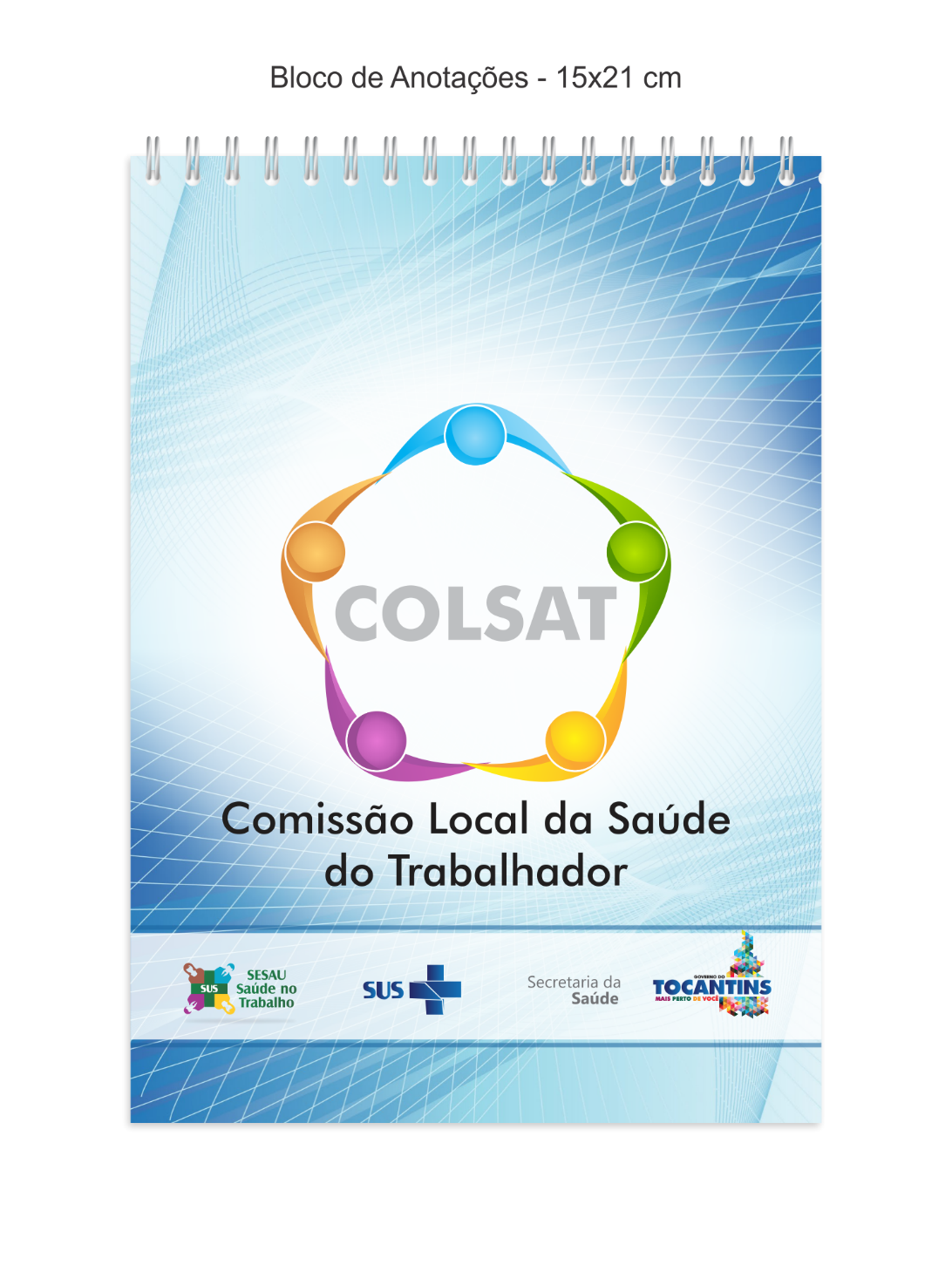 FICHA DE CONTROLE DE EQUIPAMENTOS DE PROTEÇÃO INDIVIDUAL – EPIANEXO FICHA DE CONTROLE DE EQUIPAMENTOS DE PROTEÇÃO INDIVIDUAL – EPIANEXO FICHA DE CONTROLE DE EQUIPAMENTOS DE PROTEÇÃO INDIVIDUAL – EPIANEXO FICHA DE CONTROLE DE EQUIPAMENTOS DE PROTEÇÃO INDIVIDUAL – EPIANEXO FICHA DE CONTROLE DE EQUIPAMENTOS DE PROTEÇÃO INDIVIDUAL – EPIANEXO FICHA DE CONTROLE DE EQUIPAMENTOS DE PROTEÇÃO INDIVIDUAL – EPIANEXO FICHA DE CONTROLE DE EQUIPAMENTOS DE PROTEÇÃO INDIVIDUAL – EPIANEXO FICHA DE CONTROLE DE EQUIPAMENTOS DE PROTEÇÃO INDIVIDUAL – EPIANEXO FICHA DE CONTROLE DE EQUIPAMENTOS DE PROTEÇÃO INDIVIDUAL – EPIANEXO FICHA DE CONTROLE DE EQUIPAMENTOS DE PROTEÇÃO INDIVIDUAL – EPIANEXO Nome:Nome:Nome:Nome:Nome:Data Admissão:Data Admissão:Data Admissão:Data Admissão:Data Admissão:Data Admissão:Data Admissão:Setor:Setor:Setor:Setor:Setor:Cargo:Cargo:Cargo:Cargo:Cargo:Cargo:Cargo:Unidade:Unidade:Unidade:Unidade:Unidade:Município:Município:Município:Município:Município:Município:UF:Reconheço ter sido orientado sobre os riscos à saúde dos eventuais agentes agressivos do meu trabalho e ter sido orientado adequadamente sobre as proteções que devem ser tomadas.Reconheço, também, estar recebendo todos os equipamentos de proteção individual descritos abaixo necessários a minha função e ter sido treinado e orientado quanto a sua correta e obrigatória utilização.Declaro ainda:Ter recebido treinamento sobre a utilização adequada destes EPIs, seu prazo de validade, bem como dos riscos que estou sujeito pelo não uso;Estar ciente da disposição legal constante na Norma Regulamentadora NR-01/NR-06/NR-32.________________________________________Assinatura do ServidorC.A – Certificado de AprovaçãoReconheço ter sido orientado sobre os riscos à saúde dos eventuais agentes agressivos do meu trabalho e ter sido orientado adequadamente sobre as proteções que devem ser tomadas.Reconheço, também, estar recebendo todos os equipamentos de proteção individual descritos abaixo necessários a minha função e ter sido treinado e orientado quanto a sua correta e obrigatória utilização.Declaro ainda:Ter recebido treinamento sobre a utilização adequada destes EPIs, seu prazo de validade, bem como dos riscos que estou sujeito pelo não uso;Estar ciente da disposição legal constante na Norma Regulamentadora NR-01/NR-06/NR-32.________________________________________Assinatura do ServidorC.A – Certificado de AprovaçãoReconheço ter sido orientado sobre os riscos à saúde dos eventuais agentes agressivos do meu trabalho e ter sido orientado adequadamente sobre as proteções que devem ser tomadas.Reconheço, também, estar recebendo todos os equipamentos de proteção individual descritos abaixo necessários a minha função e ter sido treinado e orientado quanto a sua correta e obrigatória utilização.Declaro ainda:Ter recebido treinamento sobre a utilização adequada destes EPIs, seu prazo de validade, bem como dos riscos que estou sujeito pelo não uso;Estar ciente da disposição legal constante na Norma Regulamentadora NR-01/NR-06/NR-32.________________________________________Assinatura do ServidorC.A – Certificado de AprovaçãoReconheço ter sido orientado sobre os riscos à saúde dos eventuais agentes agressivos do meu trabalho e ter sido orientado adequadamente sobre as proteções que devem ser tomadas.Reconheço, também, estar recebendo todos os equipamentos de proteção individual descritos abaixo necessários a minha função e ter sido treinado e orientado quanto a sua correta e obrigatória utilização.Declaro ainda:Ter recebido treinamento sobre a utilização adequada destes EPIs, seu prazo de validade, bem como dos riscos que estou sujeito pelo não uso;Estar ciente da disposição legal constante na Norma Regulamentadora NR-01/NR-06/NR-32.________________________________________Assinatura do ServidorC.A – Certificado de AprovaçãoReconheço ter sido orientado sobre os riscos à saúde dos eventuais agentes agressivos do meu trabalho e ter sido orientado adequadamente sobre as proteções que devem ser tomadas.Reconheço, também, estar recebendo todos os equipamentos de proteção individual descritos abaixo necessários a minha função e ter sido treinado e orientado quanto a sua correta e obrigatória utilização.Declaro ainda:Ter recebido treinamento sobre a utilização adequada destes EPIs, seu prazo de validade, bem como dos riscos que estou sujeito pelo não uso;Estar ciente da disposição legal constante na Norma Regulamentadora NR-01/NR-06/NR-32.________________________________________Assinatura do ServidorC.A – Certificado de AprovaçãoReconheço ter sido orientado sobre os riscos à saúde dos eventuais agentes agressivos do meu trabalho e ter sido orientado adequadamente sobre as proteções que devem ser tomadas.Reconheço, também, estar recebendo todos os equipamentos de proteção individual descritos abaixo necessários a minha função e ter sido treinado e orientado quanto a sua correta e obrigatória utilização.Declaro ainda:Ter recebido treinamento sobre a utilização adequada destes EPIs, seu prazo de validade, bem como dos riscos que estou sujeito pelo não uso;Estar ciente da disposição legal constante na Norma Regulamentadora NR-01/NR-06/NR-32.________________________________________Assinatura do ServidorC.A – Certificado de AprovaçãoReconheço ter sido orientado sobre os riscos à saúde dos eventuais agentes agressivos do meu trabalho e ter sido orientado adequadamente sobre as proteções que devem ser tomadas.Reconheço, também, estar recebendo todos os equipamentos de proteção individual descritos abaixo necessários a minha função e ter sido treinado e orientado quanto a sua correta e obrigatória utilização.Declaro ainda:Ter recebido treinamento sobre a utilização adequada destes EPIs, seu prazo de validade, bem como dos riscos que estou sujeito pelo não uso;Estar ciente da disposição legal constante na Norma Regulamentadora NR-01/NR-06/NR-32.________________________________________Assinatura do ServidorC.A – Certificado de AprovaçãoReconheço ter sido orientado sobre os riscos à saúde dos eventuais agentes agressivos do meu trabalho e ter sido orientado adequadamente sobre as proteções que devem ser tomadas.Reconheço, também, estar recebendo todos os equipamentos de proteção individual descritos abaixo necessários a minha função e ter sido treinado e orientado quanto a sua correta e obrigatória utilização.Declaro ainda:Ter recebido treinamento sobre a utilização adequada destes EPIs, seu prazo de validade, bem como dos riscos que estou sujeito pelo não uso;Estar ciente da disposição legal constante na Norma Regulamentadora NR-01/NR-06/NR-32.________________________________________Assinatura do ServidorC.A – Certificado de AprovaçãoReconheço ter sido orientado sobre os riscos à saúde dos eventuais agentes agressivos do meu trabalho e ter sido orientado adequadamente sobre as proteções que devem ser tomadas.Reconheço, também, estar recebendo todos os equipamentos de proteção individual descritos abaixo necessários a minha função e ter sido treinado e orientado quanto a sua correta e obrigatória utilização.Declaro ainda:Ter recebido treinamento sobre a utilização adequada destes EPIs, seu prazo de validade, bem como dos riscos que estou sujeito pelo não uso;Estar ciente da disposição legal constante na Norma Regulamentadora NR-01/NR-06/NR-32.________________________________________Assinatura do ServidorC.A – Certificado de AprovaçãoReconheço ter sido orientado sobre os riscos à saúde dos eventuais agentes agressivos do meu trabalho e ter sido orientado adequadamente sobre as proteções que devem ser tomadas.Reconheço, também, estar recebendo todos os equipamentos de proteção individual descritos abaixo necessários a minha função e ter sido treinado e orientado quanto a sua correta e obrigatória utilização.Declaro ainda:Ter recebido treinamento sobre a utilização adequada destes EPIs, seu prazo de validade, bem como dos riscos que estou sujeito pelo não uso;Estar ciente da disposição legal constante na Norma Regulamentadora NR-01/NR-06/NR-32.________________________________________Assinatura do ServidorC.A – Certificado de AprovaçãoReconheço ter sido orientado sobre os riscos à saúde dos eventuais agentes agressivos do meu trabalho e ter sido orientado adequadamente sobre as proteções que devem ser tomadas.Reconheço, também, estar recebendo todos os equipamentos de proteção individual descritos abaixo necessários a minha função e ter sido treinado e orientado quanto a sua correta e obrigatória utilização.Declaro ainda:Ter recebido treinamento sobre a utilização adequada destes EPIs, seu prazo de validade, bem como dos riscos que estou sujeito pelo não uso;Estar ciente da disposição legal constante na Norma Regulamentadora NR-01/NR-06/NR-32.________________________________________Assinatura do ServidorC.A – Certificado de AprovaçãoReconheço ter sido orientado sobre os riscos à saúde dos eventuais agentes agressivos do meu trabalho e ter sido orientado adequadamente sobre as proteções que devem ser tomadas.Reconheço, também, estar recebendo todos os equipamentos de proteção individual descritos abaixo necessários a minha função e ter sido treinado e orientado quanto a sua correta e obrigatória utilização.Declaro ainda:Ter recebido treinamento sobre a utilização adequada destes EPIs, seu prazo de validade, bem como dos riscos que estou sujeito pelo não uso;Estar ciente da disposição legal constante na Norma Regulamentadora NR-01/NR-06/NR-32.________________________________________Assinatura do ServidorC.A – Certificado de AprovaçãoRecebimentoRecebimentoRecebimentoRecebimentoRecebimentoRecebimentoDevoluçãoDevoluçãoDevoluçãoDevoluçãoDevoluçãoDevoluçãoDataC.AC.AQuant.EPIEPIAssinaturaDataMotivoAssinaturaAssinaturaAssinaturaRecebimentoRecebimentoRecebimentoRecebimentoRecebimentoRecebimentoDevoluçãoDevoluçãoDevoluçãoDevoluçãoDevoluçãoDevoluçãoDataC.AC.AQuant.EPIEPIAssinaturaDataMotivoMotivoAssinaturaAssinatura